                     Adriana Mira Araújo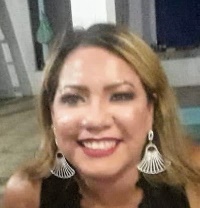   Endereço para acessar este CV: http://lattes.cnpq.br/6513872402201467  Última atualização do currículo em 02/08/2020Resumo informado pelo autorPossui graduação em Artes Visuais pela Universidade Federal do Amapá (2016). Atualmente é professora de artes da Escola Estadual professor francisco Walcy lobato Lima. Tem experiência na área de Artes, com ênfase em Artes
(Texto gerado automaticamente pelo Sistema Lattes)Nome civilDados pessoaisFormação acadêmica/titulaçãoAtuação profissionalNomeAdriana Mira AraújoNascimento23/10/1977 - BrasilCPF619.437.702-041998 - 2016Graduação em Artes Visuais.
Universidade Federal do Amapá, UNIFAP, Macapa, Brasil
Título: Cândido Portinari: Pintor Social, Ano de obtenção: 2016
Orientador: Humberto Mauro de Andrade Cruz1. Escola Estadual professor francisco Walcy lobato Lima - WALCY

Vínculo institucional2002 - AtualVínculo: Servidor público , Enquadramento funcional: Professora de ArtesPágina gerada pelo sistema Currículo Lattes em 02/08/2020 às 19:34:42.